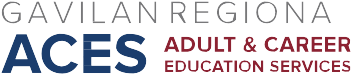 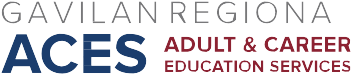 AB 104 Consortium Meeting MinutesMarch 28, 2019In attendance: Mary Ann Sanidad, Greg CamachoLight, Shannon Lane, Elaine Klauer, Randy Brown, Kirsten Perez and Dora MendozaApproved meeting minutes for March 22, 2019.              Greg CamachoLight made the motion and Shannon Lane seconded.II.	Updates/Announcements: Professional Development day is scheduled for August 6-8, 2019. Surveys were reviewed from last year and based on the results; we will have Habits of Mind, Mental Health, Lesson share and more to follow. III.         Review/Discussion of Progress Indicators, Table 3:Please send Mary Ann smart goals and progress indicators to discuss in the April 8, 2019 meeting. IV.	Discussion 2019-20 allocations: The second round of discussion ended with the amounts below. Discussion will     continue at the April 8, 2019 meeting, and further changes may be made.Gavilan College, Project Director and Consortium $580,148.00San Benito $76,800.00 change to $80,640.00GUSD $284,900.00 change to $287,548.00Morgan Hill - $528,582.00GUSD has agreed to give $10,000.00 from carry over to San Benito; they are short on funds and greatly appreciate the help